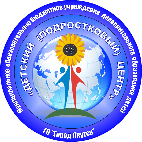 Пресс-релизПроект «Танцующий Якутск»1 ноября 2015г.  в 10.00 часов в СК «50 лет Победы» пройдет I тур (сезон 2015-2016) самого масштабного танцевального проекта "Танцующий Якутск", посвященного Году литературы в РФ.Организатором и координатором проекта являются: Муниципальное образовательное бюджетное учреждение дополнительного образования детей «Детский (подростковый) Центр» городского округа «город Якутск» при поддержке и содействии Управления образования окружной администрации города Якутска, Управления культуры и духовного развития окружной администрации города Якутска и Министерства внутренних дел по РС(Я).Фестиваль проходит в два тура. В первом туре команды представляют одно танцевальное выступление, соответствующее тематике конкурса «Мир прозы и поэзии» по произведениям русской и российской литературы ХIХ века, ХХ века, а также современных авторов. Жюри будут оценивать команды не только на артистичность, но и на раскрытие литературного образа. Уникальность проекта в том, что в фестивале могут принять участие все желающие. Более подробная информация по номерам: 45-07-34, 45-03-16 (координатор проекта – Варианна Романовна Корякина)E-mail: dod_dpc@mail.ruСайт: www.dpc.yaguo.ru